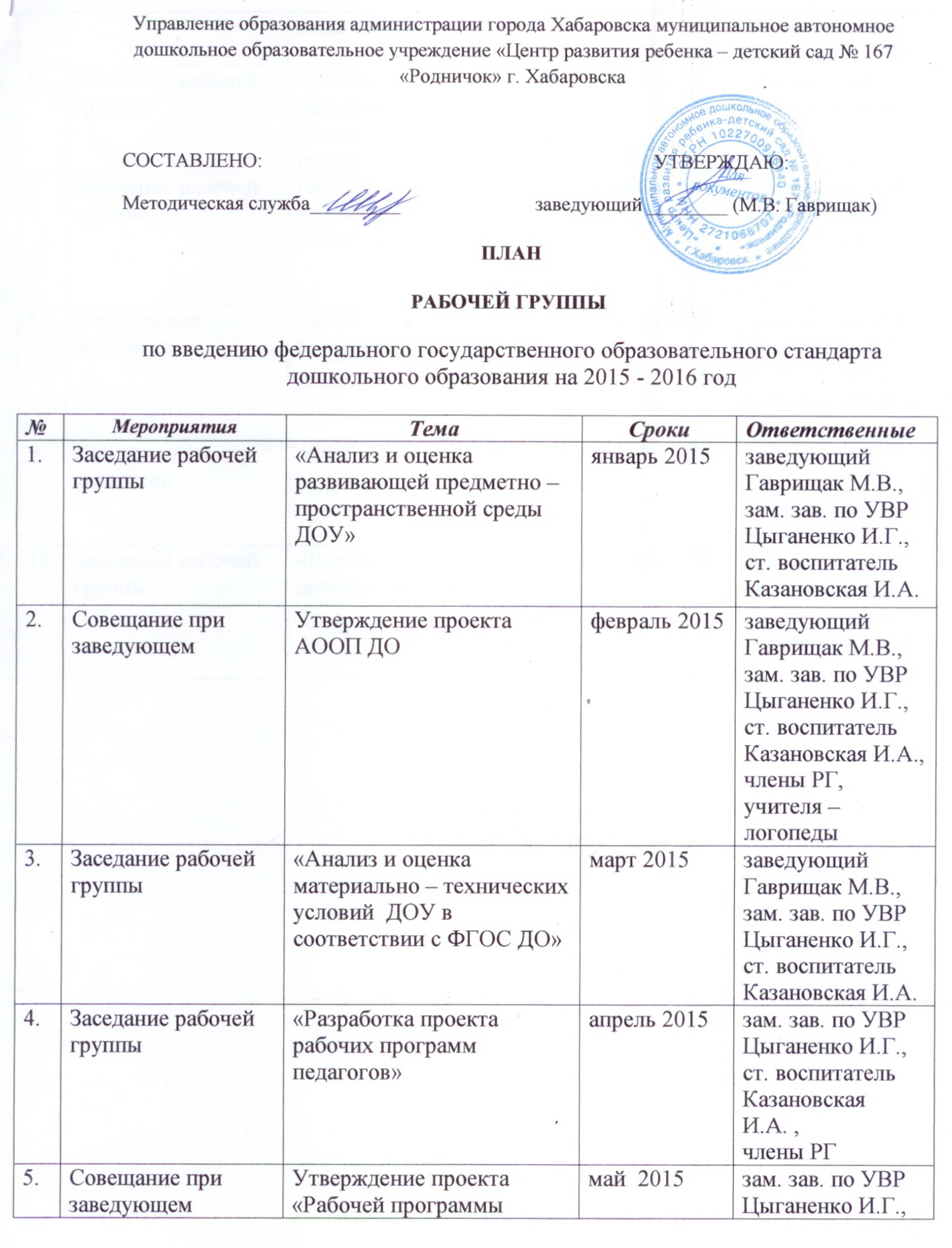 педагога»ст. воспитательКазановская И.А.6.Заседание рабочей группыИзменение состава РГ для разработки мероприятий по введению ФГОС в работу ДОУсентябрь 2015заведующий Гаврищак М.В.7.Заседание рабочей группыРазработка и утверждение плана РГ по введению ФГОС ДОоктябрь 2015зам. зав. по УВР Цыганенко И.Г.,ст. воспитательКазановская И.А.,РГ8. Семинар для педагогов«ФГОС ДО – Федеральный Государственный Стандарт дошкольного образования»ноябрь 2015зам. зав. по УВР Цыганенко И.Г.,ст. воспитательКазановская И.А.,РГ9.Консультация для педагогов«ФГТ и ФГОС: общее и отличия»декабрь 2015зам. зав. по УВР Цыганенко И.Г.,ст. воспитательКазановская И.А.10.Заседание рабочей группы«Внесение изменений и дополнений в ООП ДО»январь 2016зам. зав. по УВР Цыганенко И.Г.,ст. воспитательКазановская И.А., РГ